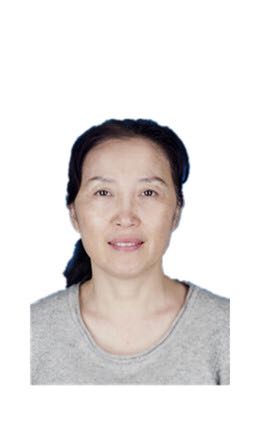 基本信息
姓　名：曹小红
性　别：女
学  位：本科学士
职　称：副教授双师型：国际贸易高级“双师型”教师
职　务：国际商务学院专职教师        
E-mail：1249459689@qq.com
通迅地址：江西省南昌市昌北经济技术开发区丁香路
江西旅游商贸职业学院国际商务学院    330100
工作经历：
1989年7月―2003年6月   江西省进出口公司2003年7月—至今       江西旅游商贸职业学院专职教师
教学情况（近五年）：
1、主讲课程
（1）《国际商务单证》： 4学时/周，每届授课学生总数约100人。
（2）《国际贸易模拟综合实训》： 4+4学时/周，每届授课学生总数约50人。
（3）《国际货运代理》：4学时/周，每届授课学生总数约100人。
2、个人业绩（1）课题（1项）2009年参与省级课题---《项目教学法在商务英语函电课程教学中的运用》 （2010.12结题）论文（3篇）1.《论电子单证 国际商战中的亮剑》 《农村经济与科技》（省级期刊）ISSN1007-7103 (CN42-1374/S) 2008年6月   第二作者2.《浅析高职校园文化和企业文化》《才智》（省级期刊）ISSN 1673-0208 (CN22-1357/C) 2008年7月    第二作者3.《大学英语教学中文化导入的实考》 《世界教育信息》（ 省级期刊）ISSN 1672-3937(CN11-4123/G4) 2008年8月 第二作者（3）论著（1部）
2006年主编的《国际商务单证模拟实训教程》（2007年8月由北京出版社出版）已正式立项为国家“十一五”规划教材。（教高[2008]3号文）
（4）获奖情况（1项）2005-2006年度学院优秀教师